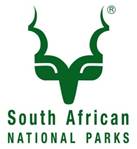 Game Meat Processing Facility PlenaryLocation: BloemfonteinVenue: Elrido Lodge, Bloemfontein, South Africa. Date: 03 - 05 June 2024In order to provide further post donation support and ensure active participation in the wildlife economy value chain by beneficiaries, SANParks is organizing a roundtable discussion for the development of the Xhariep Game Meat Processing Facility for game farmers around the Xhariep Region. The objectives of the Game Meat Processing Plenary are as follows:Discuss the possibilities of establishing a Game Meat Processing Facility in the region.Identify and analyze current challenges and opportunities within the game meat industry.   Explore various ways of enhancing production, quality standards and marketing of game meat products. Identifying possible strategic collaborations, business and partnership arrangements and funding mechanisms. Developing action plans and next steps. Arrival day:  03 July 2024DAY 1: 04 July 2024Day 2: 05 July 2024NO.TIMEITEMRESPONSIBLE PERSON1.15:00 – 19:00Arrival and RegistrationsNthabi and Mdu2.19:00SupperGuest houseNO.TIMEITEMRESPONSIBLE PERSON1.07:00 – 08:00BreakfastGuest House                                       Program Director: Mr. Ngcali Nomtshongwana                                       Program Director: Mr. Ngcali Nomtshongwana                                       Program Director: Mr. Ngcali Nomtshongwana                                       Program Director: Mr. Ngcali Nomtshongwana2.9.30 – 09:40Welcome and OpeningMr. Ngcali Nomtshongwana (SANParks)3.09:20 – 09:40IntroductionsAll5.09:40 - 10:00Wildlife Economy ProgramMr Mdu Madida - SANParks6.10:00 – 10:20Game Meat StrategyDFFE7.10:20 – 11:00Background about the Xhariep Game Meat Hub (AgriParks)Mr Lefa Tlhapuletsa8.11:00 – 11:30Roundtable DiscussionAll11h30-11h3011h30-11h30TEA BREAK9. 11:30 – 11:50Game meat processing opportunitiesDr Wiseman Ndlovu (Univ Stellenbosch)10.11:50 – 13:00Roundtable Discussion13:00 – 14:0013:00 – 14:00LunchAll11.14:00 – 14:30Funding opportunities Mr Lehlohonolo Thekiso (SEDA)12:14:30 – 15:00Questions13.15:00 – 15:30Roundtable DiscussionsAll14.15:30 – 16:00Summary and ReflectionsNO.TIMEITEMRESPONSIBLE PERSON07:00 – 08:30BreakfastGuest house                                       Program Director: Ngcali Nomtshongwana                                        Program Director: Ngcali Nomtshongwana                                        Program Director: Ngcali Nomtshongwana                                        Program Director: Ngcali Nomtshongwana 9:00 – 09:15Recap of day one09:15 – 09:45Xhariep Region Boer Goat ProjectMs Petunia Mthimkulu09:45 – 10:30Roundtable DiscussionAll10:30-11:00TEA BREAK11:00 – 12:0Next Steps (Plan of action)Mr N Nomtshongwana